Муниципальное бюджетное дошкольное образовательное учреждение города Иркутска детский сад № 162Дидактическое пособие по формированию финансовой грамотности старших дошкольников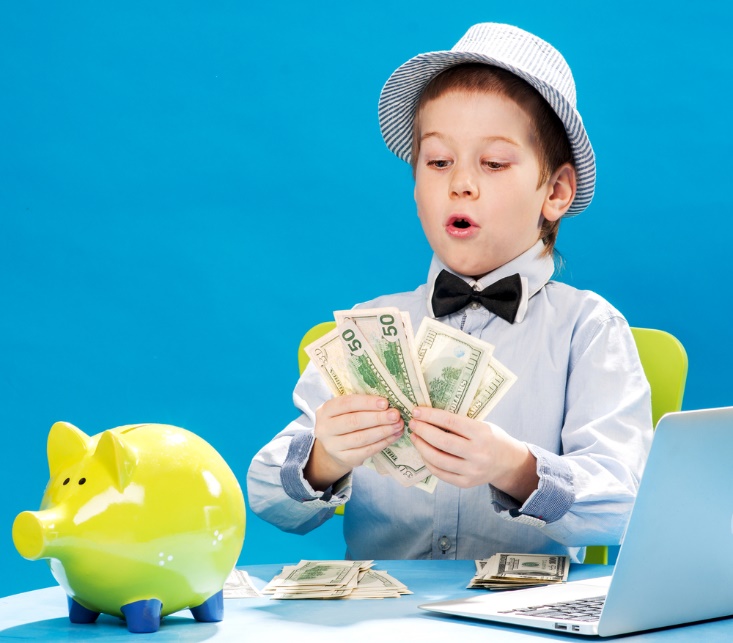 	Составитель: Муратова Мария Юрьевна, воспитатель	2023г. ИркутскАннотация Предлагаю вашему вниманию авторское дидактическое пособие «СБЕРБАНК», которое направлено на экономическое воспитание детей, формирование финансовой грамотности и расширение их представлений о бюджете, деньгах, товарах и услугах. 	 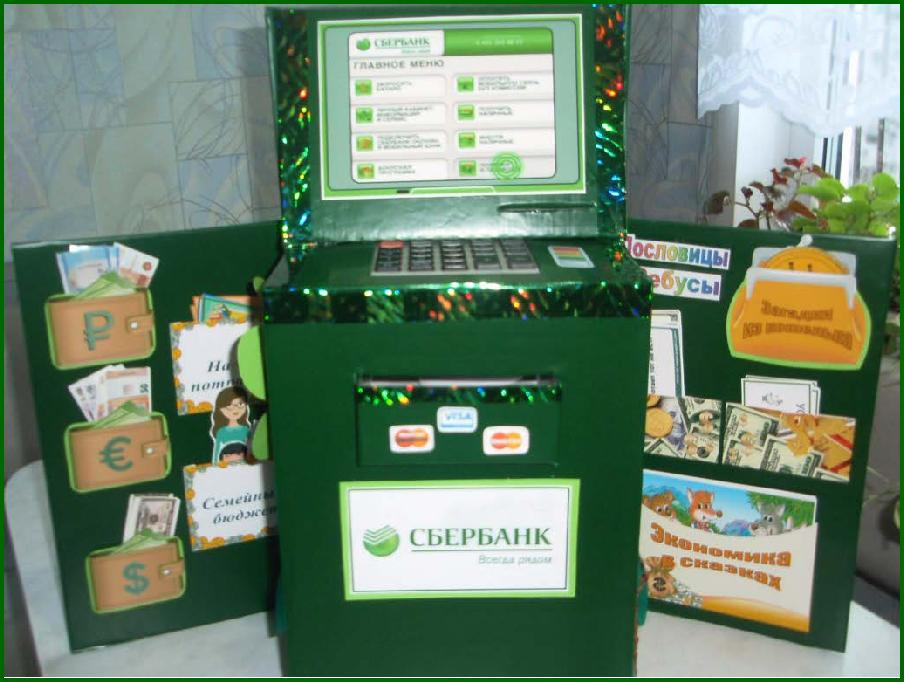 Пособие состоит из двух частей: Первая часть теоретическая: Были созданы специальные развороты, на которых дети смогут познакомиться с деньгами разных стран (что изображено на купюрах и монетах), поиграть в дидактическую игру «Как сэкономить деньги» в семье. Были подобраны загадки, пословицы, ребусы, из которых ребенок познакомится с финансовой терминологией. Вторая часть практическая: В этой части пособия дошкольники смогут поиграть с макетом банкомата, оплачивая покупки, услуги, научатся правильно пользоваться пластиковой картой . А также очутиться в магазине, где могут выставить на прилавок различный товар и продать его; дополнением была создана касса – это еще больше добавляет интерес у ребенка.  Методическая ценность: Универсальное развивающее пособие для организации самостоятельной, индивидуальной и совместной деятельности педагога и детей.  Возможность использования: Подобранный материал привлекает внимание яркостью, интересным содержанием и помогает ребенку самостоятельно по своему желанию использовать информацию по изучаемой теме и лучше понять, и запомнить материал. Это отличный способ для повторения пройденного. Дидактическое пособие хорошо подходит для занятий в группах, где одновременно будут заняты несколько детей. Можно выбрать задания под силу каждому (одним – кармашки с карточками по данной теме, а другим детям – задания, подразумевающие рассмотреть картинки и ответить на вопросы воспитателя и т. д.). Многофункциональность представленного дидактического пособия предполагает использования его в работе с детьми от 5 до 7 лет с возможностью импровизации по ходу образовательной деятельности, смешивания и варьирования, усложнения или упрощения заданий.  Информационное  наполнение  дидактического  пособия  «СБЕРБАНК». На разворотах пособия имеются различные кармашки, карточки, конверты, в которых собрана информация по темам: «Семейный бюджет», «Деньги», «Потребности» т.д.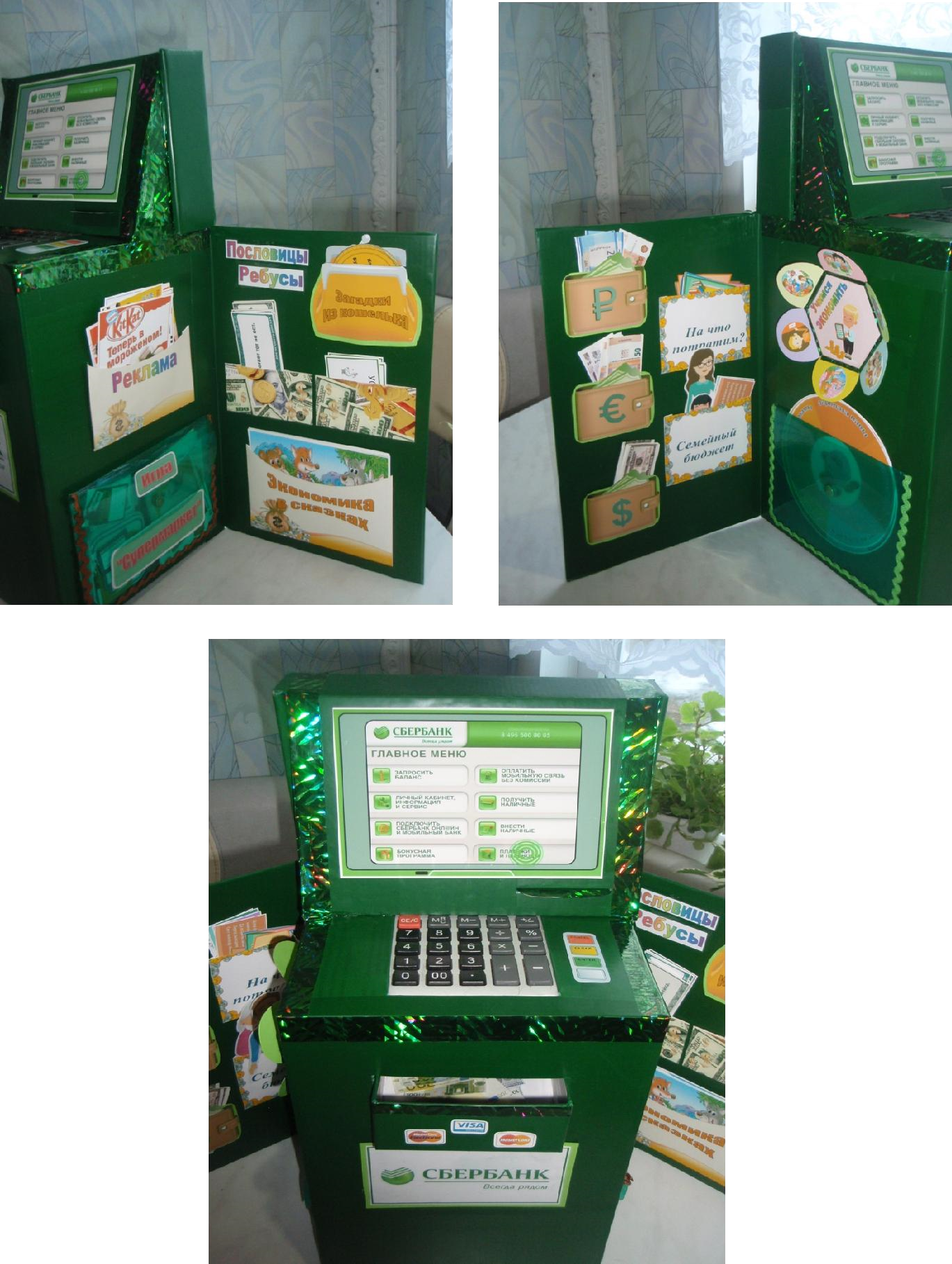 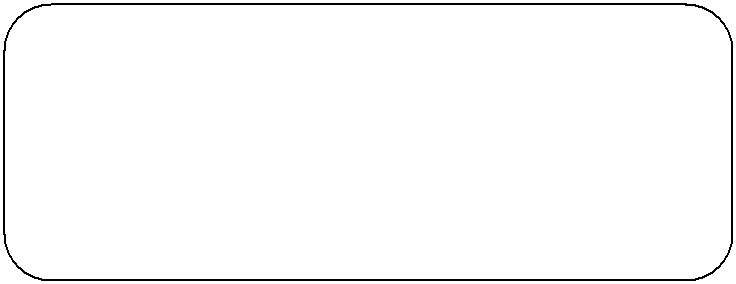 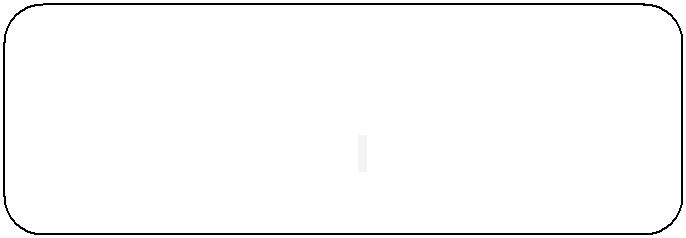 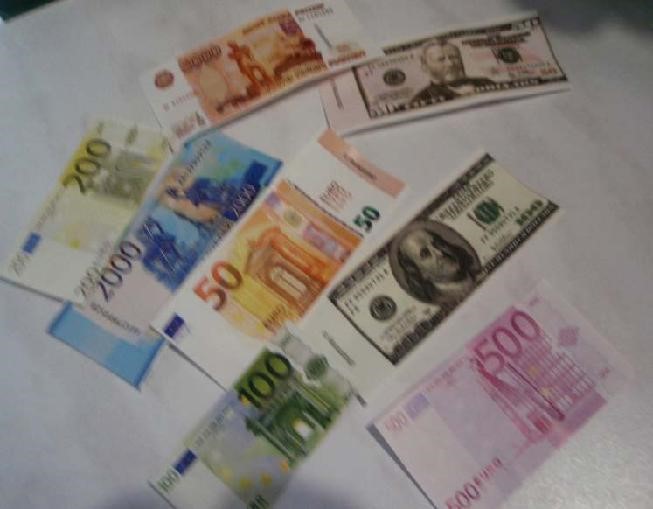 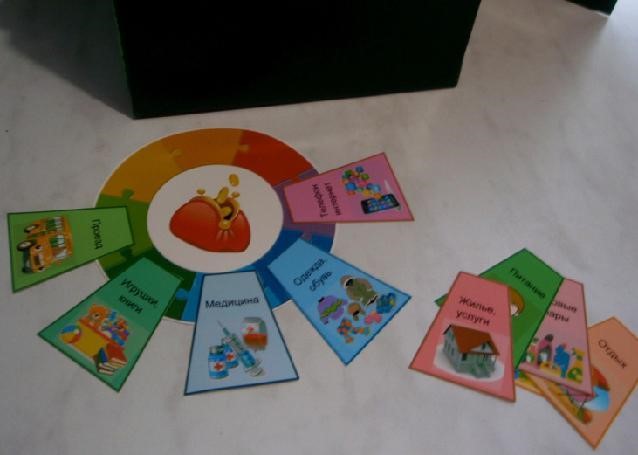 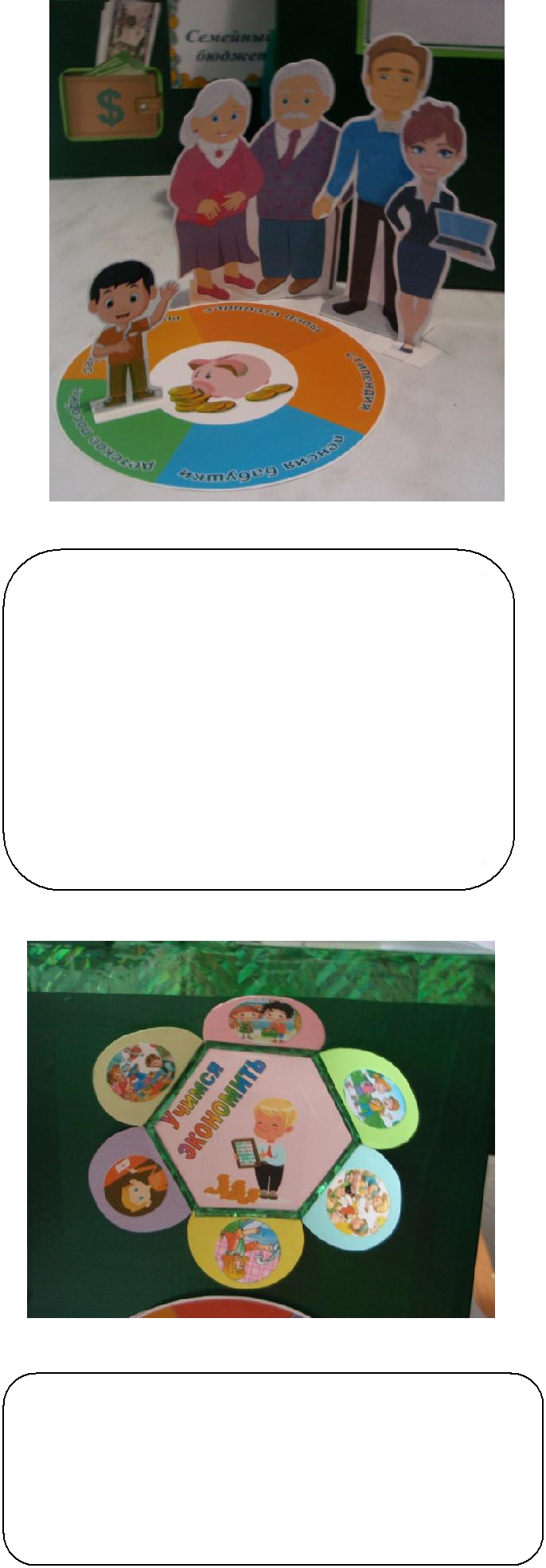 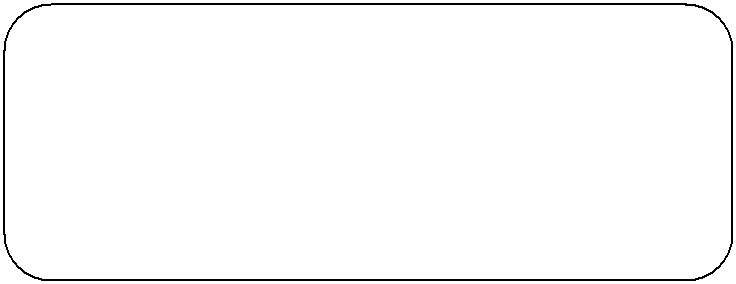 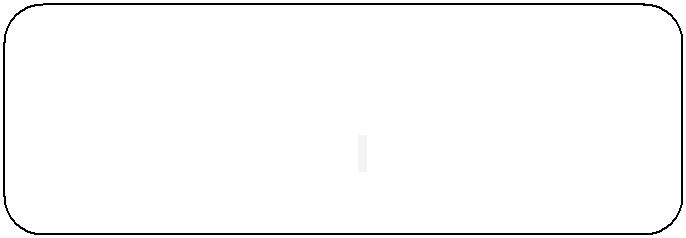 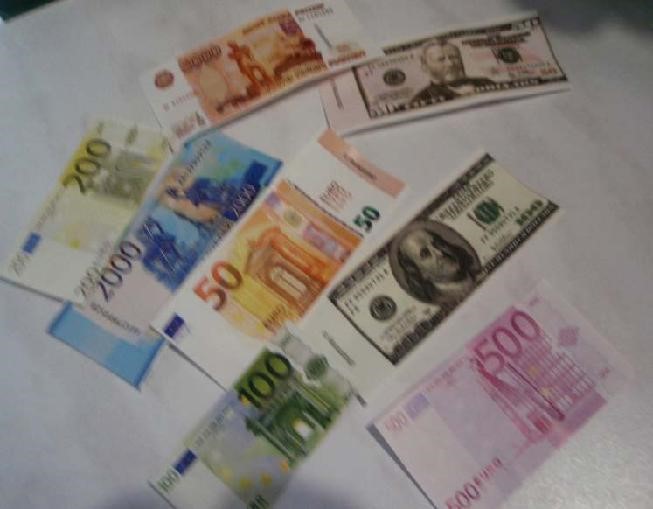 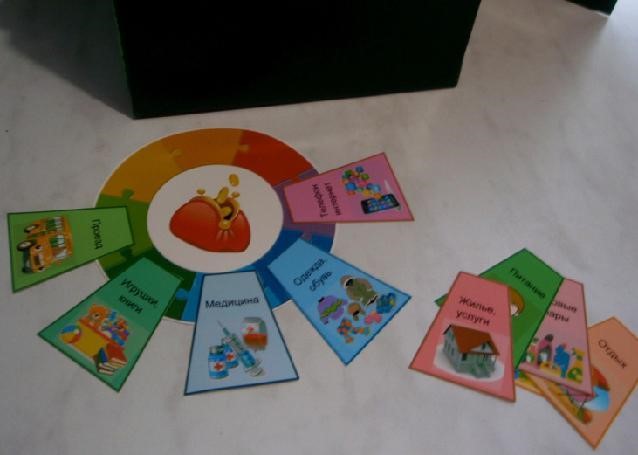 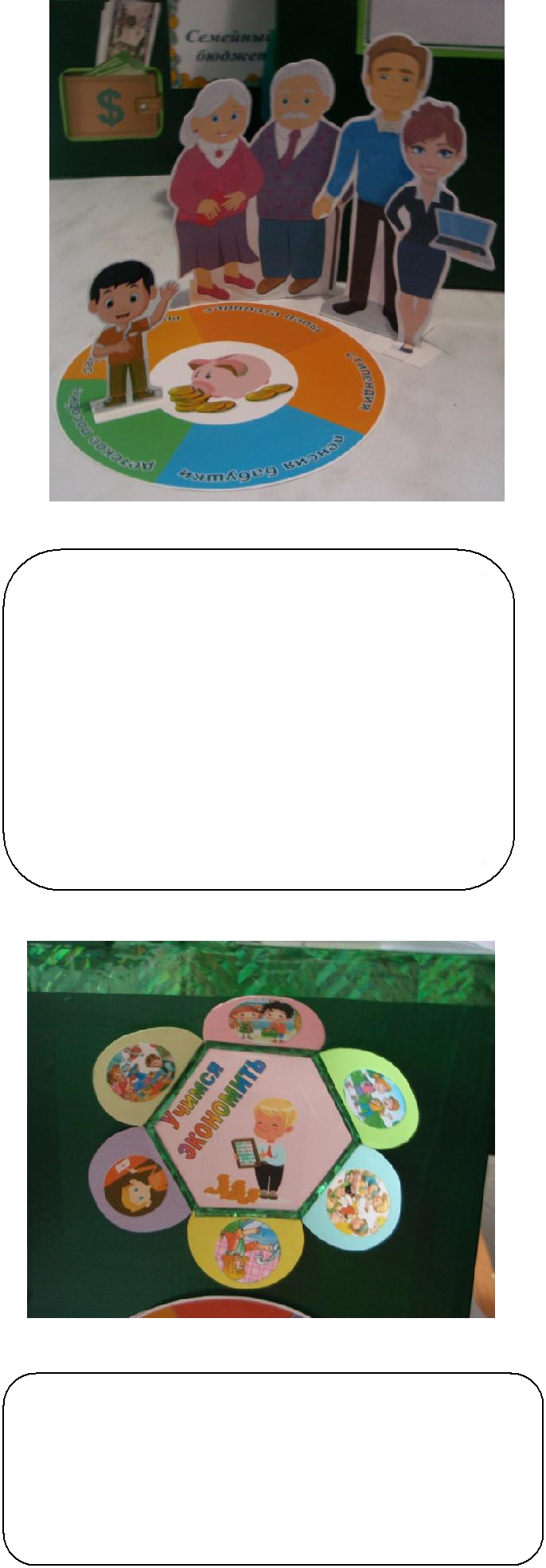 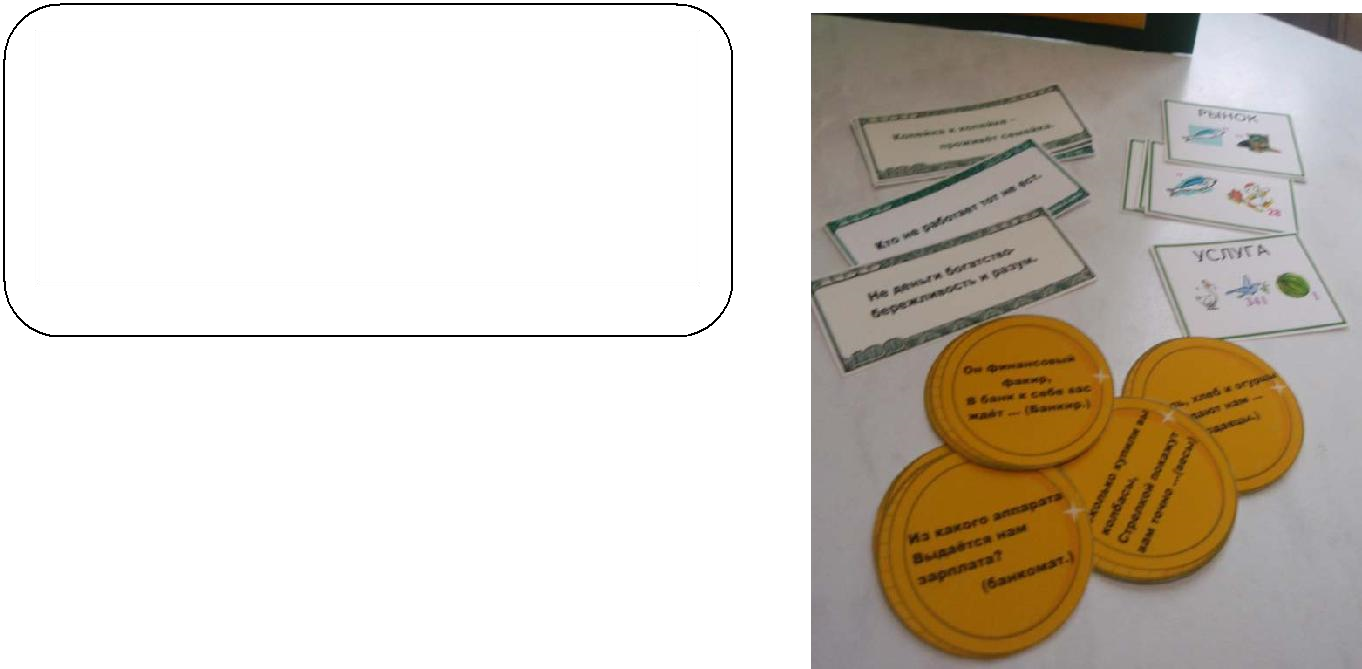 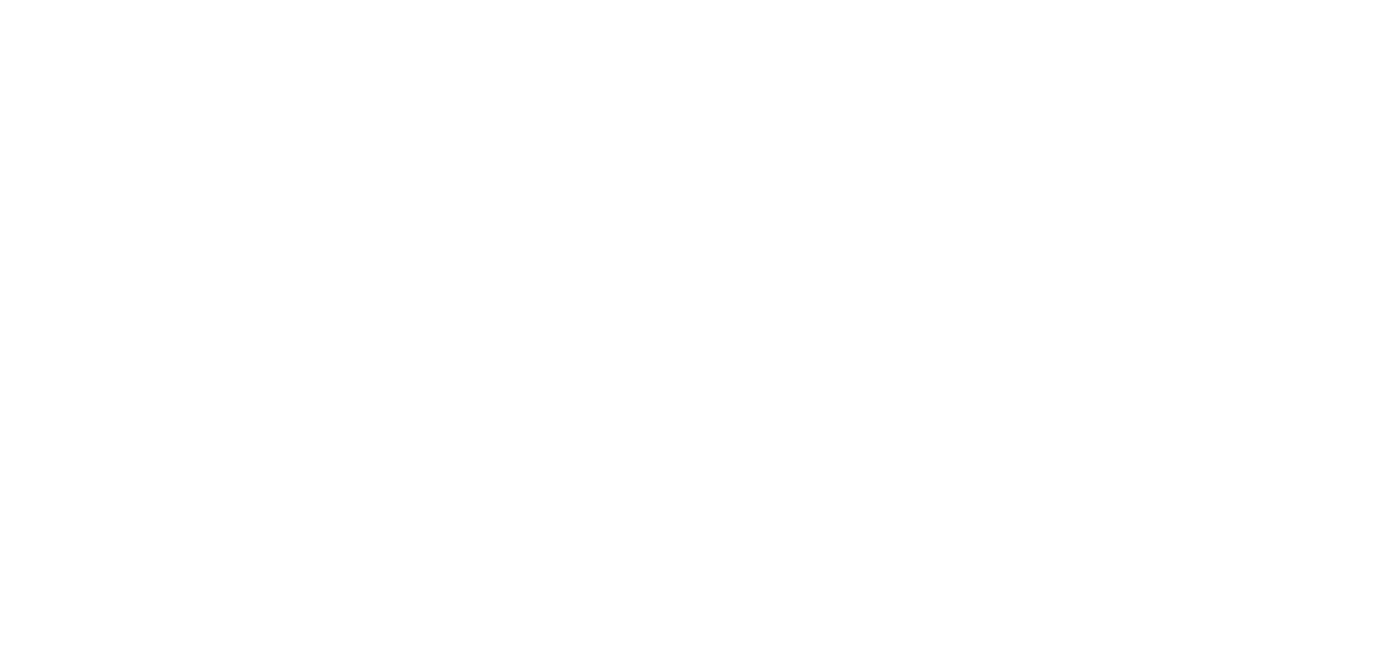 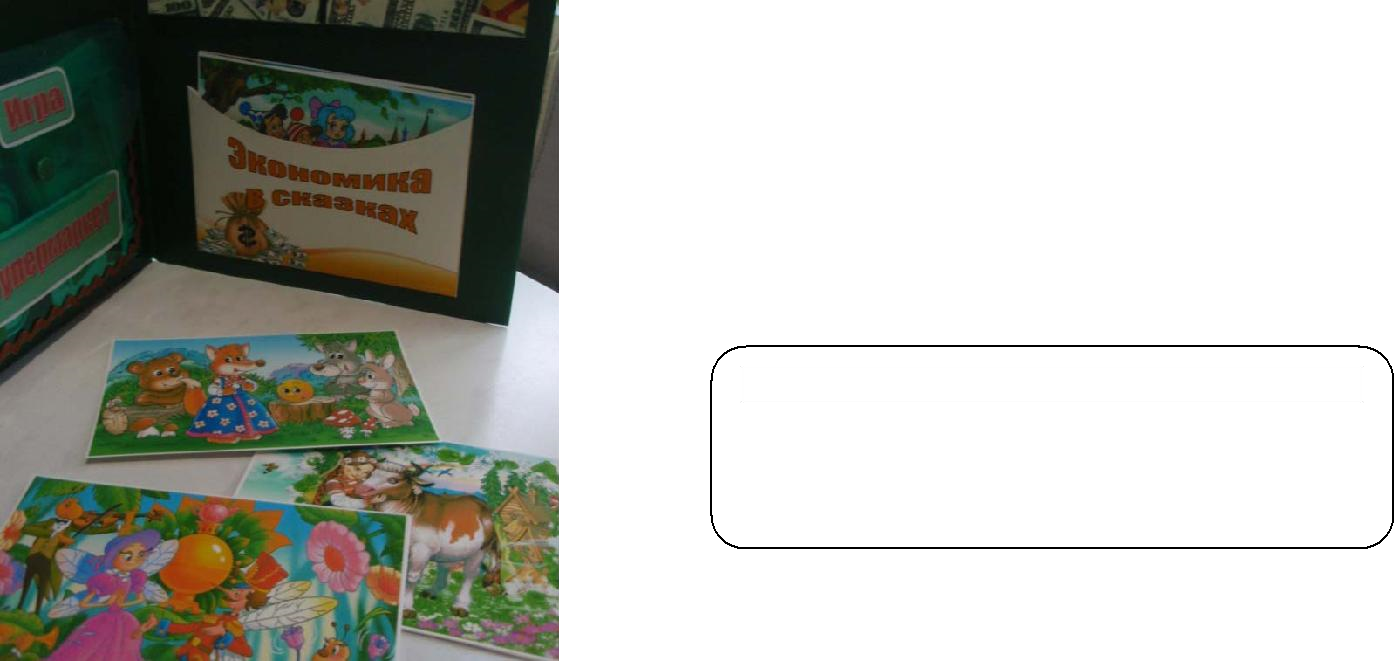 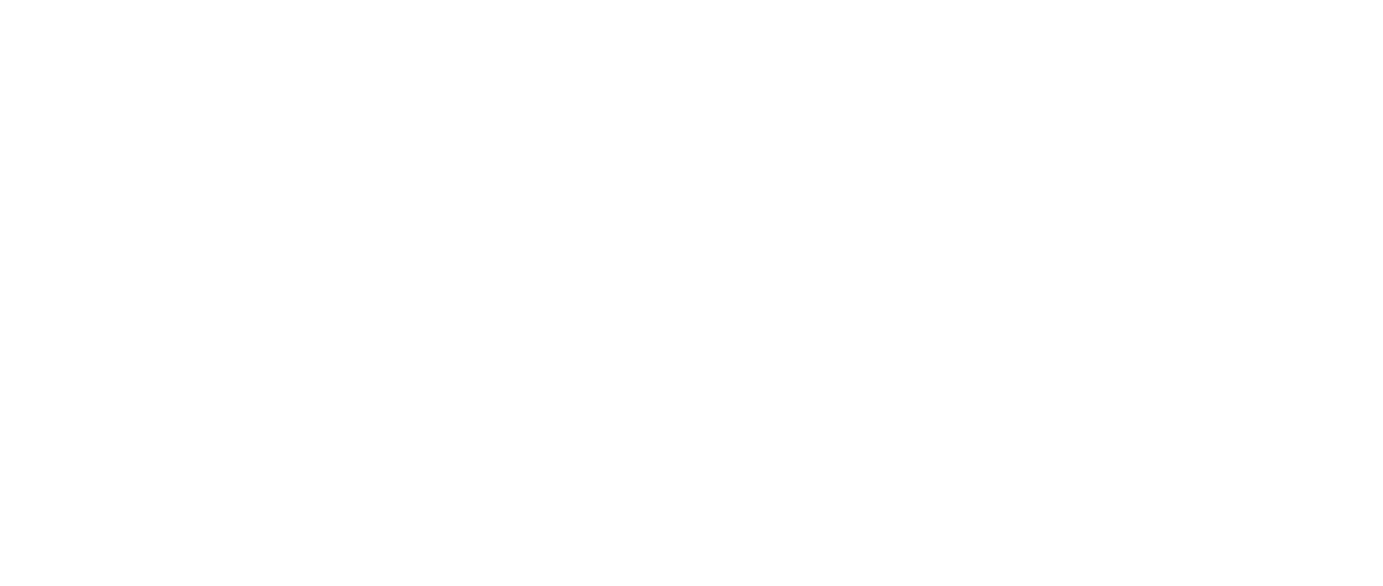 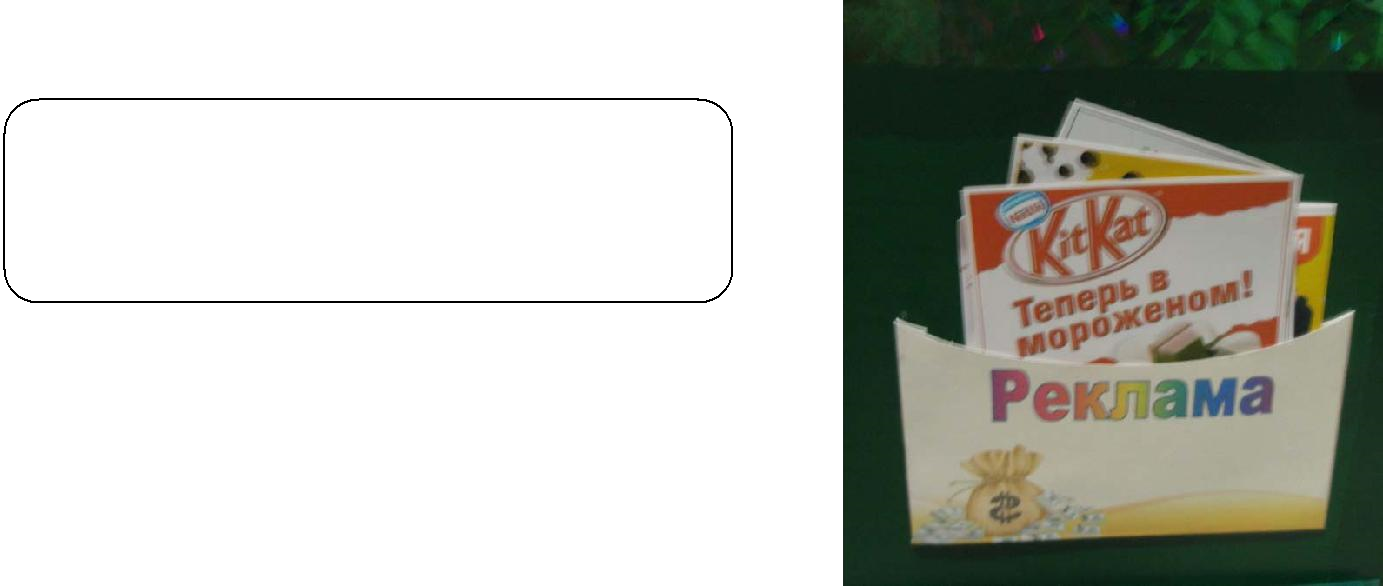 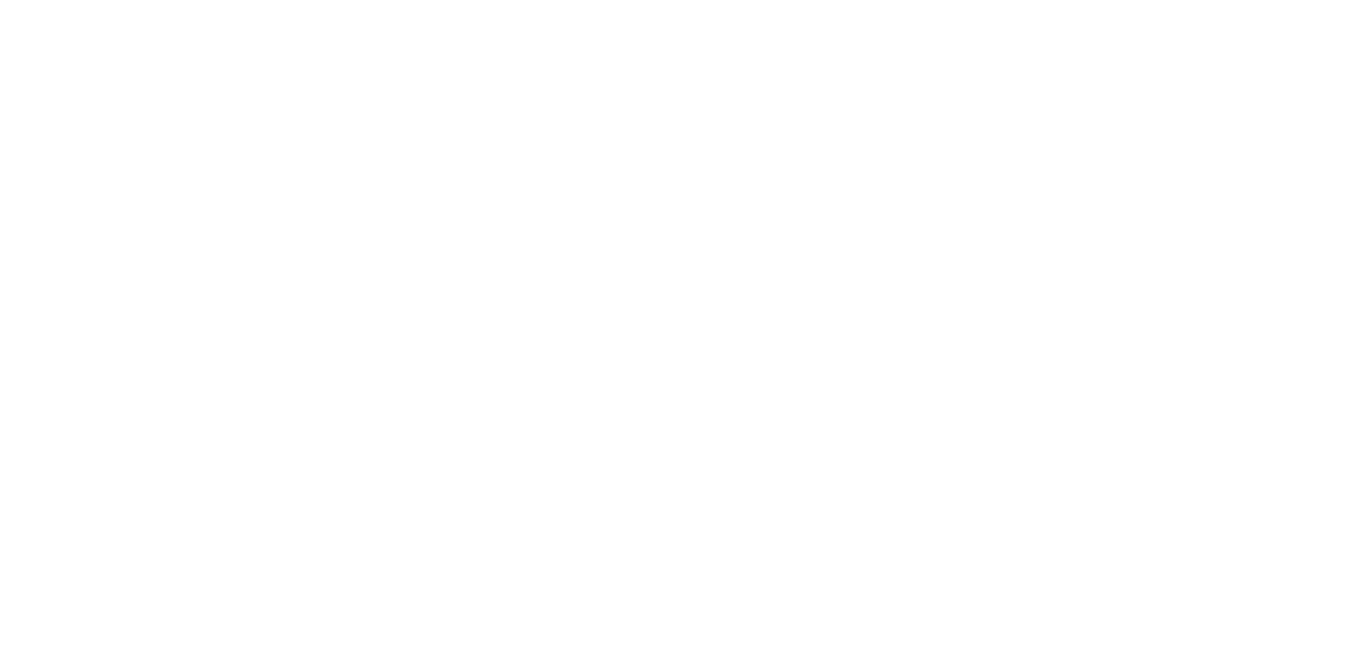 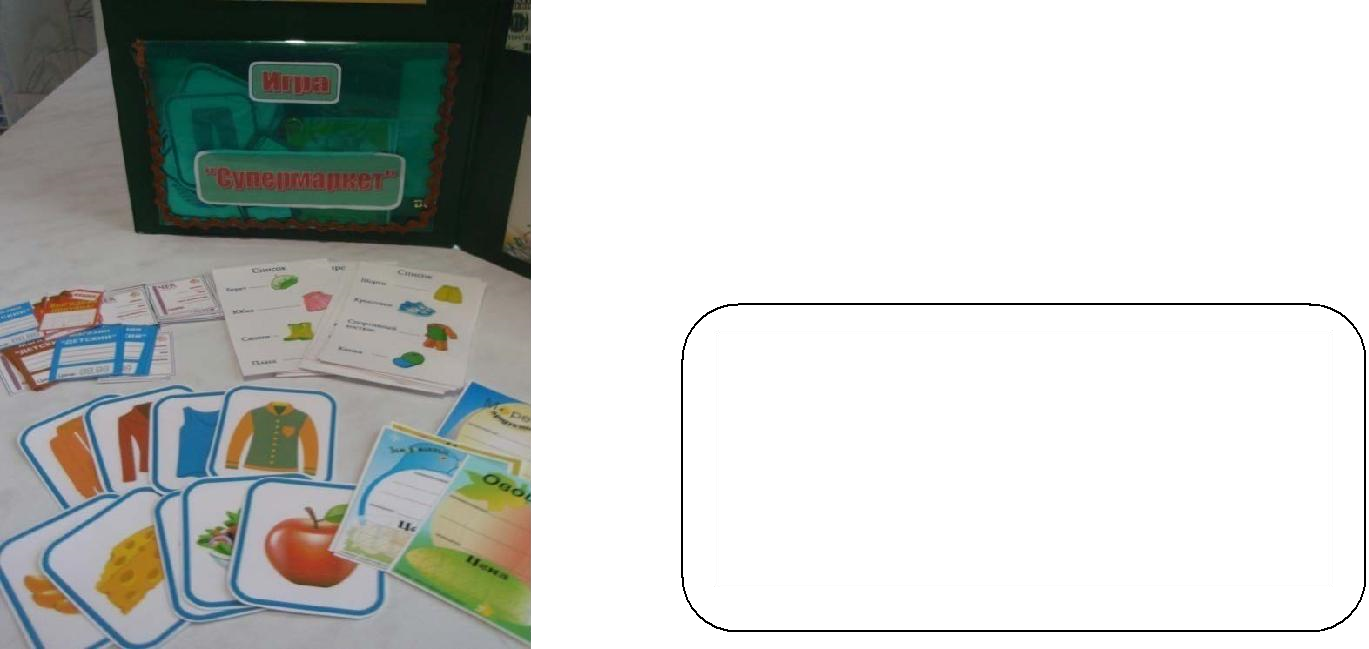 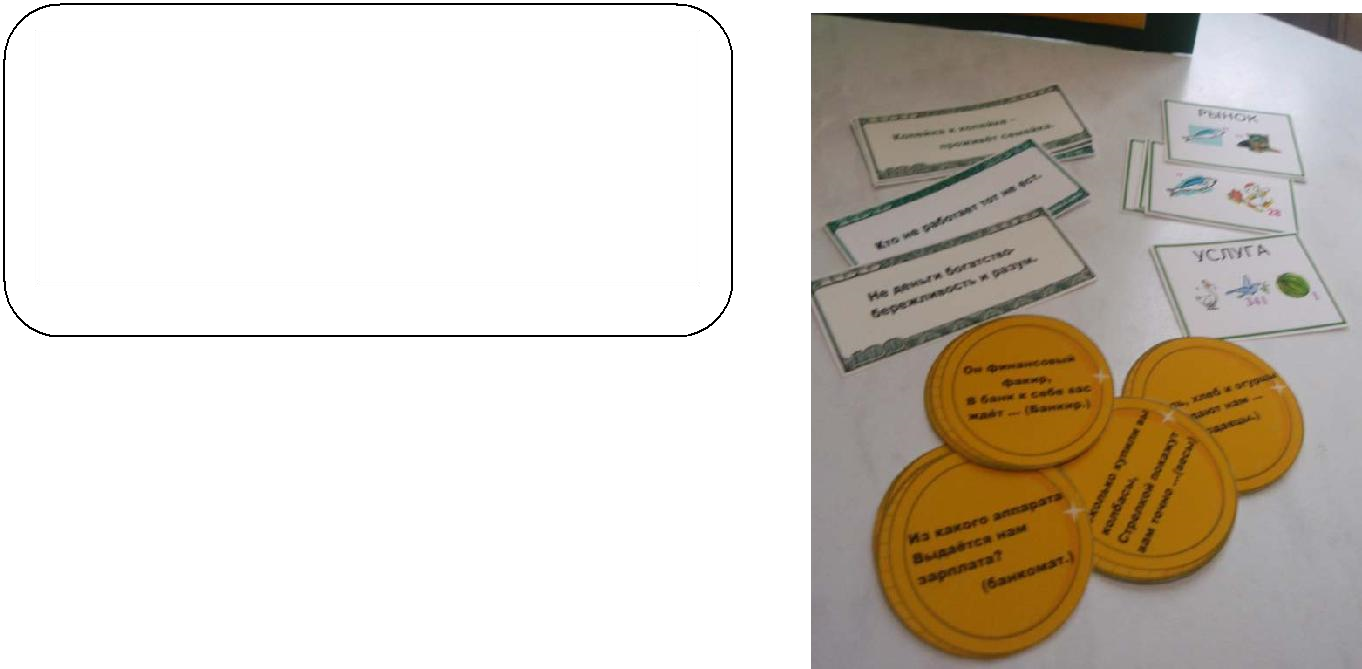 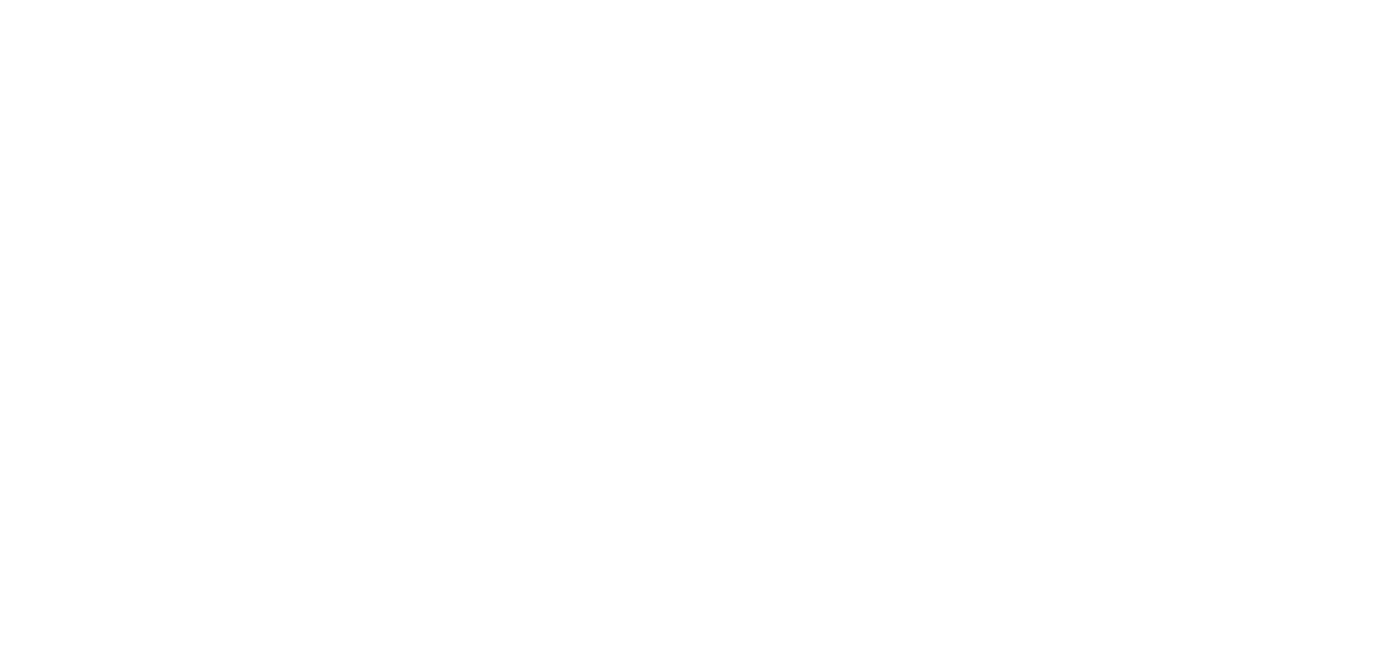 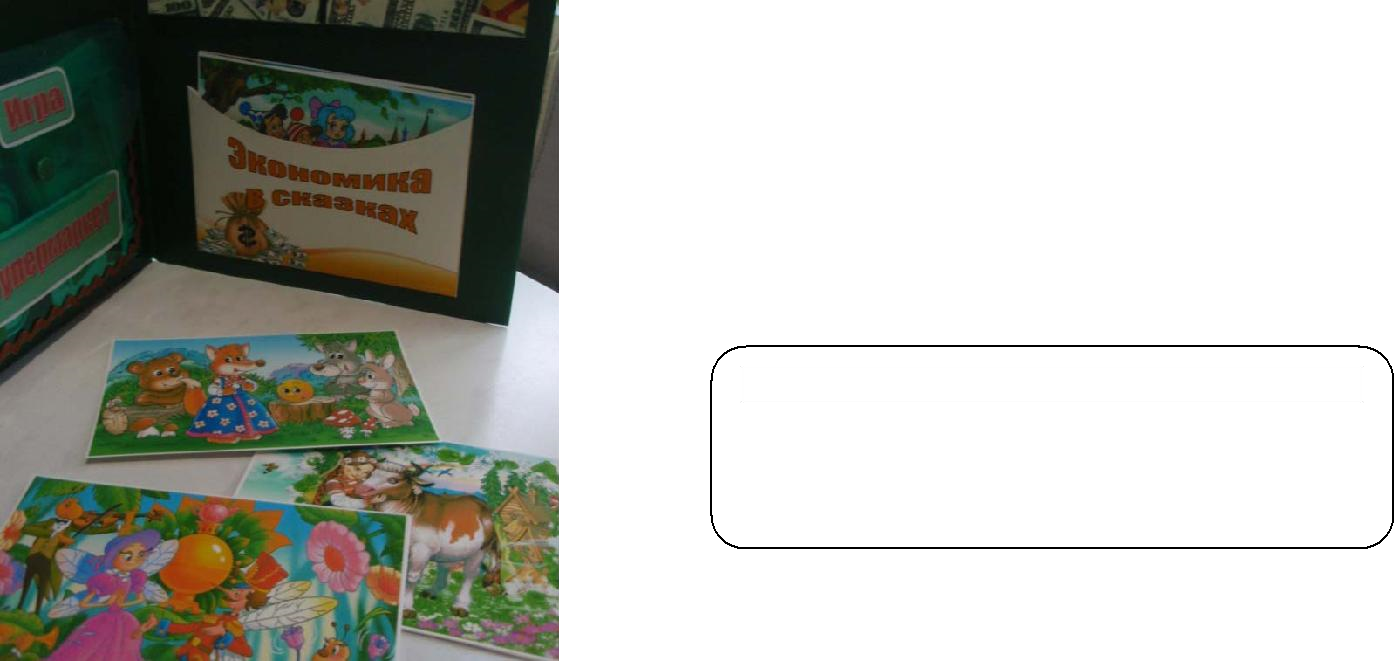 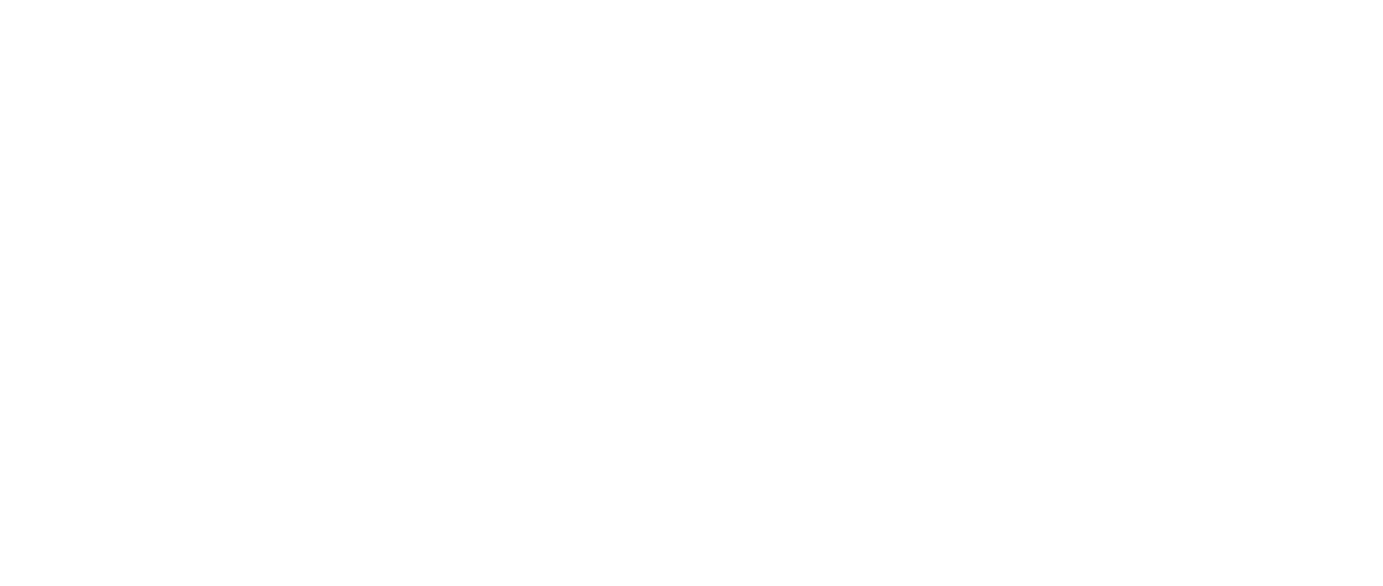 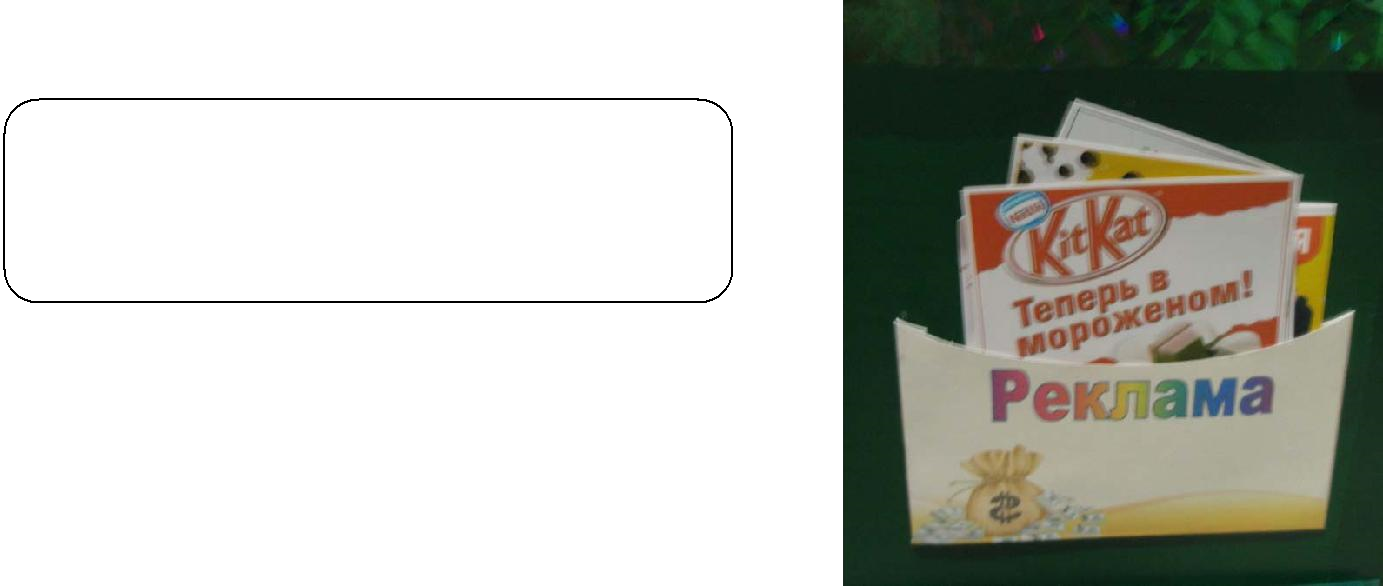 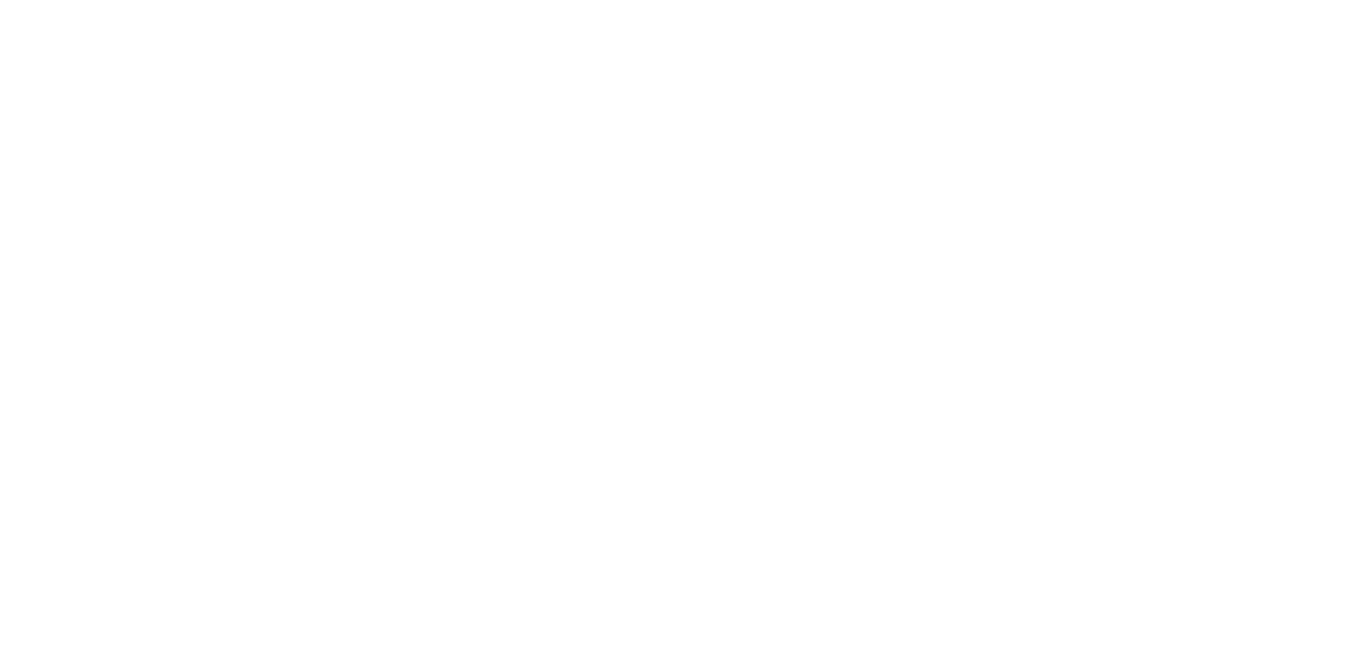 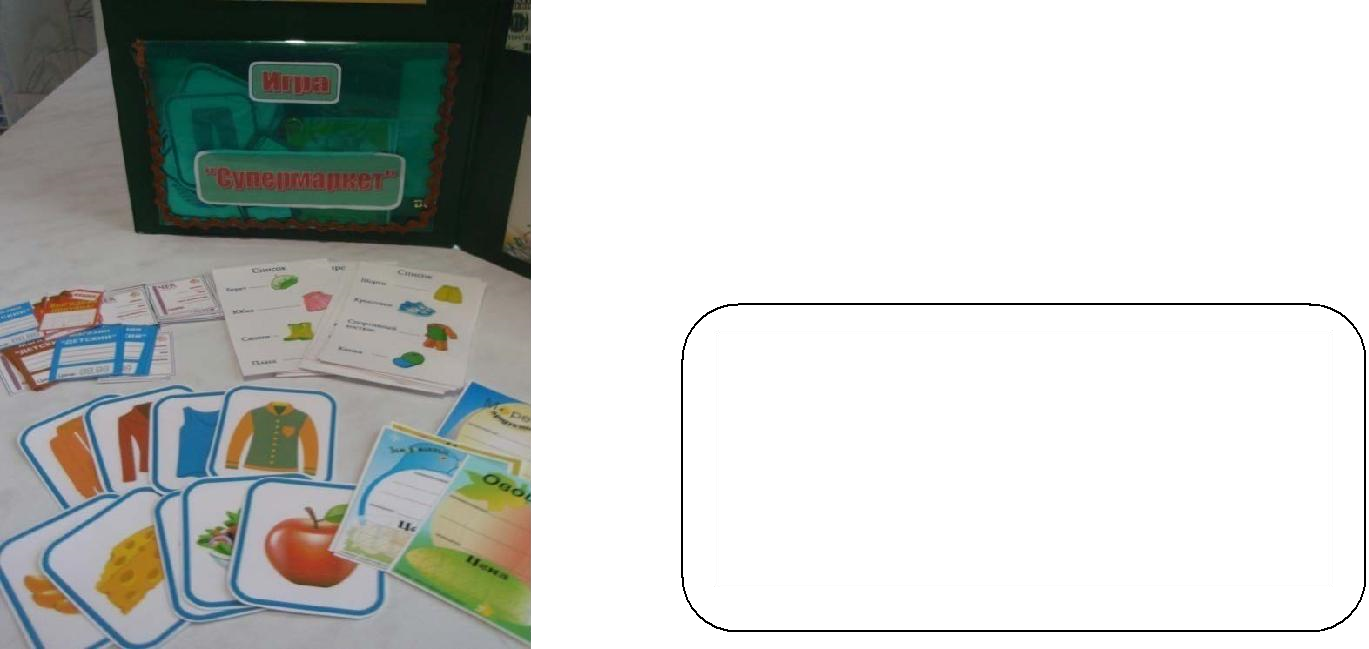 Преимущества данного пособия: 	 Возможно, использовать в самостоятельной и совместной деятельности детей старшего дошкольного возраста. Просто в изготовлении, удобно в использовании, легко перемещается из группы в группу.Интерактивное пособие по экономике может сделать не только воспитатель, но и родители для домашних занятий с ребёнком.Помогает решить сразу несколько задач, направленные на познавательное, речевое и социально-коммуникативное развитие.Способствует развитию таких психических процессов, как память, мышление, воображение, восприятие.Развивает    познавательный    интерес    и    познавательную    активность.